Career ObjectivesTo be associated with any progressive organization that provides an opportunity to apply my knowledge and skills as AutoCAD Draftsman (Civil)/3D Visualizer,in the field of Civil Engineering to enhance productivity.                                                         Work Experience1. Auto CAD Draftsman (Civil) -2 Years-from 2/2014& still continuing at Anugrah Engineers  Contractors, Ettumanoor, Kottayam District.The main work is preparation of building plan and estimates.2. Junior Engineer -6 Months from22.7.2013 to 30.1.2014 at Haritha Homes,                 Kottayam in connection with the construction of luxury apartments and villas.                                                      Professional QualificationBTech (Civil Engineering) completed from IES College of Engineering, Chittilapilly, Thrissur, Kerala,India.Project Work–As part of the B Tech course, a main projectreport on “Design of Bridge cum Regulator at Attappilly Kadavu” was submitted on April 2013.   It is a regulator with an R.C.C slab bridge constructed across Kurumali River. By this construction, the river water can be efficiently used for domestic use and irrigate a cultivable command area of 2823 hectares of nearby land. Flood regulation during rainy season can be done and the cost of putting temporary bunds every year can be avoided. There will be a saving of journey about 30 KM from Chalakkudy to Palakkad and also helps easier access to market and easier movement of farm products.Key Skills1. Certificate in AutoCAD 2D & 3D2. Diploma in 3DsMAX3. Certificate in Quantity Surveying Computer Skills1. MS Office2. Photoshop                                                         Languages Known1. English2. Hindi3. Malayalam                                                           Personal Details  Date of birth		: 19.01.1989  Sex			: Male  Marital status	: Single  Religion		: Hindu  Nationality		: IndianTo contact this candidate click this link submit request with CV No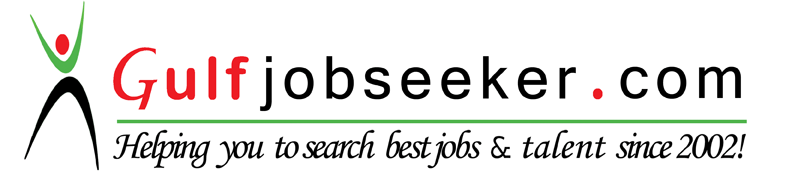 NITHIN. 